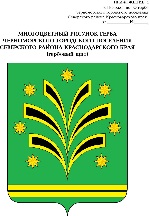 АДМИНИСТРАЦИЯЧЕРНОМОРСКОГО ГОРОДСКОГО ПОСЕЛЕНИЯСЕВЕРСКОГО РАЙОНАПОСТАНОВЛЕНИЕот 11.08.2016                				                                 № 275пгт ЧерноморскийО внесении изменения в постановление администрации Черноморского городского поселения Северского района от 30 июня 2016 года № 220 «Об утверждении Положения о порядке принятия муниципальными служащими, почетных и специальных званий (кроме научных), наград иностранных государств, международных организаций, политических партий, иных общественных объединений, в том числе религиозных, и других организаций»Рассмотрев экспертное заключение от 28 июля 2016 года № 34.011247/16-04 и в соответствии со статьей 47 Федерального закона от 06 октября 2003 года № 131-ФЗ «Об общих принципах организации местного самоуправления в Российской Федерации», п о с т а н о в л я ю:1.Внести в постановление администрации Черноморского городского поселения Северского района от 30 июня 2016 года № 220 «Об утверждении Положения о порядке принятия муниципальными служащими, почетных и специальных званий (кроме научных), наград иностранных государств, международных организаций, политических партий, иных общественных объединений, в том числе религиозных, и других организаций», следующее изменение:  1) в пункте 4 слова «со дня его подписания» заменить словами «со дня его официального опубликования».2.Общему отделу администрации Черноморского городского поселения Северского района (Янушенко) опубликовать настоящее постановление в установленном порядке. 3.Контроль за выполнением настоящего постановления оставляю за собой.24.Настоящее постановление вступает в силу со дня опубликования.Глава Черноморского городского поселенияСеверского района                                                                               С.А.ТаровикЗАЯВКАК ПОСТАНОВЛЕНИЮ_____________________ /Н.В.Янушенко/ЛИСТ СОГЛАСОВАНИЯ проекта постановления администрации Черноморского городского поселения Северского района от ___________ № ______ «О внесении изменения в постановление администрации Черноморского городского поселения Северского района от 30 июня 2016 года № 220 «Об утверждении Положения о порядке принятия муниципальными служащими, почетных и специальных званий (кроме научных), наград иностранных государств, международных организаций, политических партий, иных общественных объединений, в том числе религиозных, и других организаций»»Наименование вопросаО внесении изменения в постановление администрации Черноморского городского поселения Северского района от 30 июня 2016 года № 220 «Об утверждении Положения о порядке принятия муниципальными служащими, почетных и специальных званий (кроме научных), наград иностранных государств, международных организаций, политических партий, иных общественных объединений, в том числе религиозных, и других организаций»Проект внесенОбщим отделом Постановление разослатьОбщему отделу — 2 экз.Проект составлен и внесен:Общим отделомНачальник  отдела«___»_____2016г.Н.В.ЯнушенкоПроект согласован:Заместитель главы администрации«___»_____2016г.Р.В.БарвинкоВедущий специалист-юристМКУ «УОДОМСУ ЧГП»«___»_____2016г.О.В.Ниякая